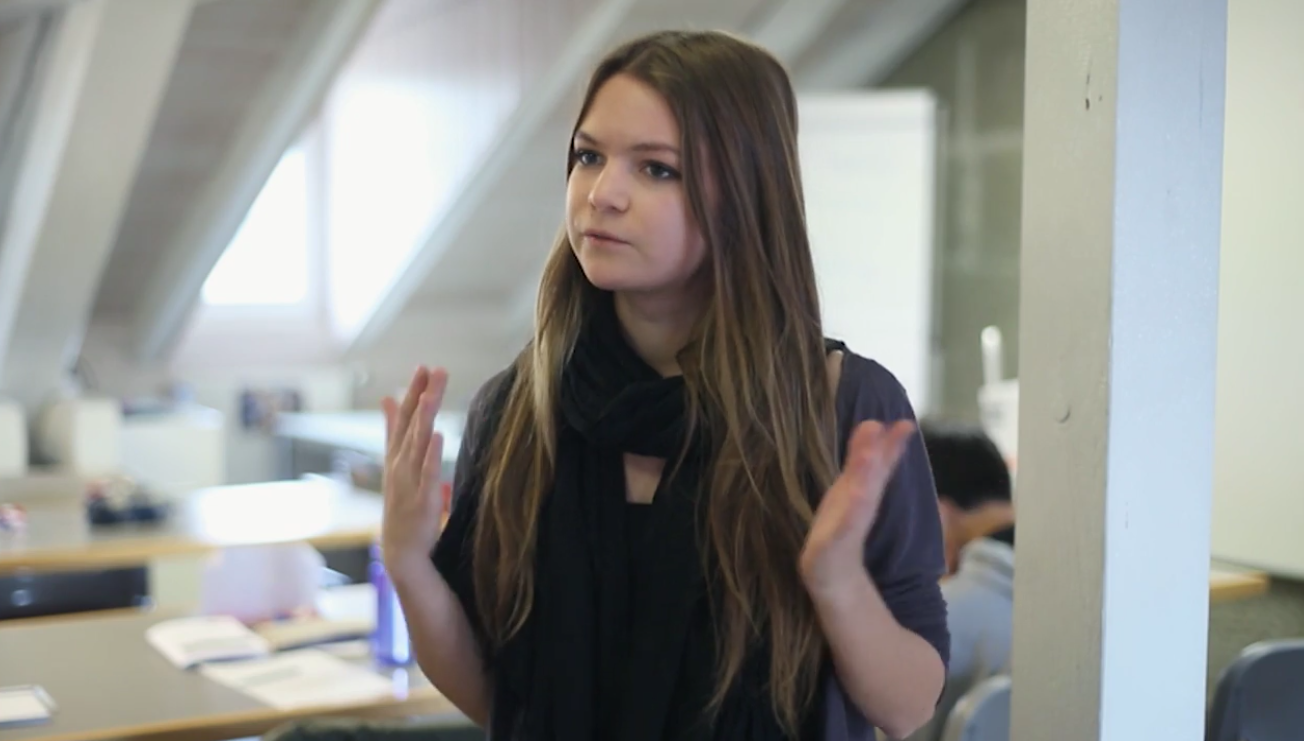 Aufgabe 1D diskutieren; Diskussion; denken; darlegen; … E erklären; ergründen; erörtern; erzählen; erwidern; erarbeiten; Erfolg; erfahren; …B begründen; berichten; beschliessen; Bundesrat; Behörde; …A Argumente; akzeptieren; aufmerksam; aufklären; …T Thema; thematisieren; Talk; Taktik; ToleranzT Thema; thematisieren; Talk; Taktik; ToleranzI Inhalt; Interesse; interessant; Idee; …E erklären; ergründen; erörtern; erzählen; erwidern; erarbeiten; Erfolg; erfahren; …R Regeln; reden; Radio; …E erklären; ergründen; erörtern; erzählen; erwidern; erarbeiten; Erfolg; erfahren; …N Nationalrat; nein; Notizen; nicken; …Aufgabe 2- Redebeiträge steuern- alle Teilnehmer gleichermassen zu Wort kommen lassen- ausgeglichene Redezeit- übereifrige Redner bremsen- bei Konflikten vermitteln- Kernpunkte aufgreifen und in die Runde geben- sich an roten Faden halten- Resultate zusammenfassen- laut und deutlich sprechen- vollständige, verständliche Sätze- neutral bleiben- …Aufgabe 3Welcher Unterschied besteht zwischen einer Diskussion und einer Debatte?Bei einer Debatte wird eine Streitfrage geklärt, wobei zwei Parteien ihre Argumente präsentieren.Eine Diskussion behandelt eine offene Frage, auf die mehrere Parteien gemeinsam eine Lösung suchen.Wo wird debattiert?Im Parlament; am Gericht; an den Generalversammlungen von Firmen und VereinenWas versteht man unter einer Debattenkultur?Alle Meinungen und Positionen können dargelegt und Überzeugungsarbeiten geleistet werden.Wo trifft man diese an?Zeitungen; Sozialen Medien; Kommentarspalten von Online-Medien; TV-SendungenWie heissen die beiden griechischen Philosophen? Welchen Beitrag leisteten sie zur Debatte?Platon: übte Rhetorik – RedekunstAristoteles: lieferte die systematische Darstellung der RhetorikWovon hängt die Überzeugungskraft einer Rede ab?Vom Charakter des RednersDer Art und Weise der ArgumentationVom emotionalen Zustand des ZuhörersWelche fünf, bis heute gültigen Schritte beinhaltet das römische Regelwerk? Ergänzen Sie die Lücken.gute Argumente für die eigene Position zusammentrageneinen Aufbau findenStilmittel einsetzen, zum Beispiel Bilder, Metaphernauswendig lernen, um es gut vorzutragen Gestik, Mimik, richtiges Tempo, Intonationen beachtenWelche Vorfälle verhindern ein Gespräch?Gesprächsverweigerung; Beleidigungen; Gewalt Welche Vor- und Nachteile hat das Debattieren auf Social-Media?+ Meinung ist wegen Anonymität ehrlicher; alle können sich zu Wort melden; …- kann zu Verwirrung führen; unpersönlich; gehässiger Ton; Gefahr von Beleidigungen grösser; geringere Toleranz; …Aufgabe 4Aufgabe 5Aufgabe 5Acht nicht ernst gemeinte TippsAcht sinnvolle TippsVerkrieche dich während der Debatte in eine Ecke, damit dir niemand in den Rücken fallen kann.Wähle eine Position, in welcher du freien Blick zu deinen Gesprächspartnerinnen und -partnern hast!Nutze die Gelegenheit für eine Esspause aus, wenn die Gegenpartei ihre Argumente vorträgt.Höre zugewandt zu, was andere sagen!Falle den anderen Gesprächspartnern ins Wort. Damit schindest du Eindruck.Erkenne den richtigen Augenblick zur Wortmeldung!Damit dein Votum nicht zu lang wird, solltest du auf Beispiele und Vergleiche verzichten.Gute Beispiele und griffige Vergleiche sind für überzeugende Argumente wichtig.Verwirre dein Gegenüber mit einer chaotischen Reihenfolge.Halte dich an einen roten Faden, damit du die Orientierung nicht verlierst.Wichtige Gesichtspunkte deiner Gegner kannst du gleich vergessen, denn für deine Rede sind sie unwichtig.Notiere während der Debatte wichtige Punkte der Gegenpartei, damit du diese nicht vergisst und später darauf eingehen kannst.Du kannst die Aufmerksamkeit steigern, wenn du unnötige Wörter wiederholst und deine Denkpausen mit «ähm» hervorhebst.Vermeide die Füllwörter und andere Auffälligkeiten wie «ähm»!Erschlage während einer Wortmeldung deine Gesprächspartner mit möglichst vielen Argumenten.Während einer Wortmeldung reicht ein wichtiges Argument aus.